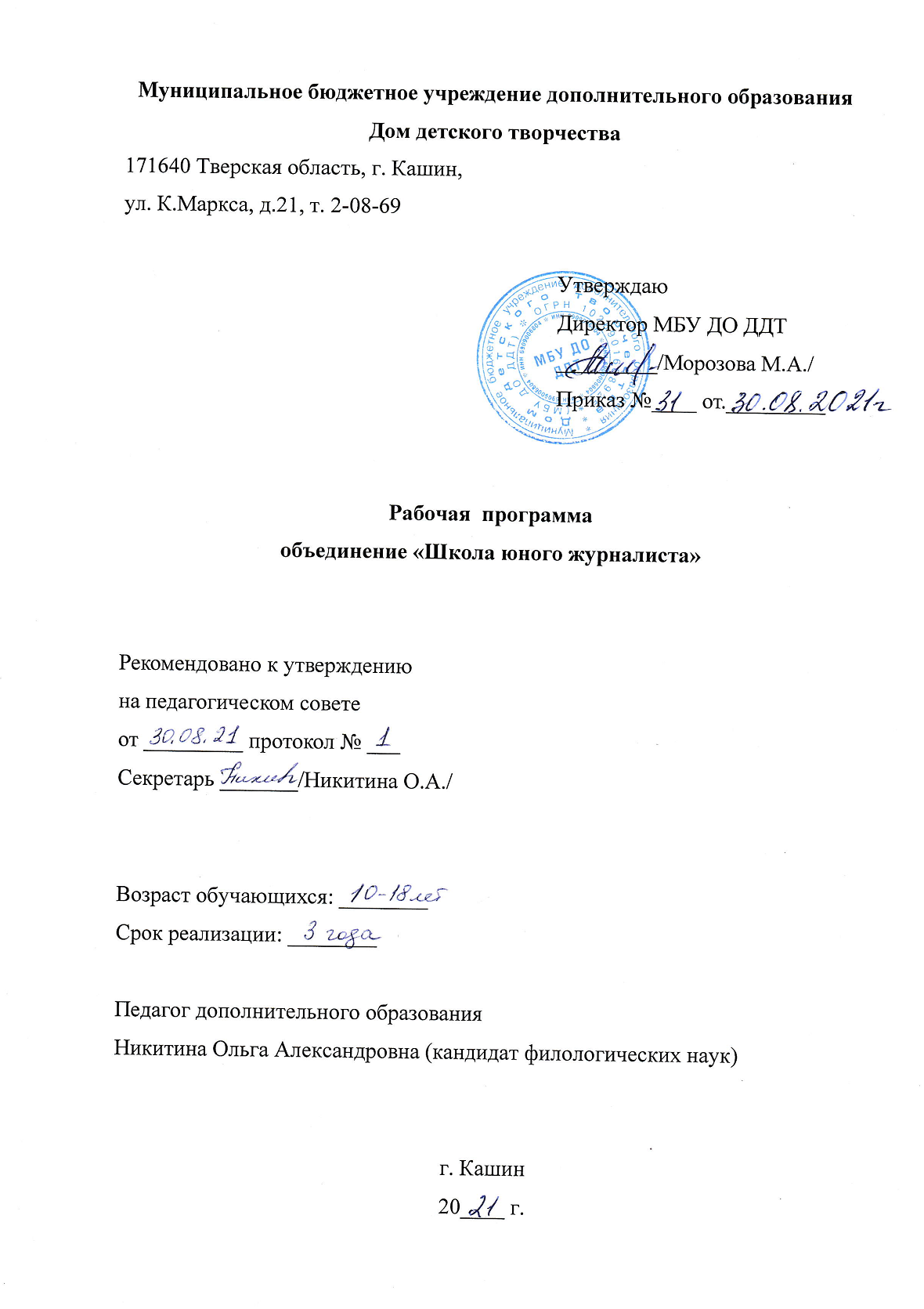 Паспорт программыПояснительная запискаНормативно-правовая базаДополнительная образовательная программа «Школа юного журналиста» является модифицированной. Программа разработана в соответствии с федеральным законом «Об образовании в Российской Федерации», с примерными требованиями к содержанию и оформлению образовательных программ дополнительного образования детей, с учетом требований Федерального государственного образовательного стандарта начального общего и основного общего образования, с учётом санитарно-эпидемиологических требований к учреждениям дополнительного образования детей, с учетом возрастных особенностей детей.Программа разработана в соответствии с Порядком организации и осуществления образовательной деятельности по дополнительным общеобразовательным программам, Уставом и локальными актами Дома детского творчества, календарным учебным графиком на текущий год. Программа имеет социально-педагогическую направленность.АктуальностьСегодня на рынке печатных СМИ наблюдается засилье бульварной прессы. В условиях конкурентной борьбы в угоду читателям страницы многих изданий заполонили «звезды» (политики, кино, спорта, эстрады), имиджи которых создаются искусственно, а так называемые простые люди практически перестали быть героями публикаций. Журналистика частично утратила свои воспитательные функции, СМИ перестали быть источником нравственных ориентиров, идеалов для общества. В настоящее время исследователи отмечают, что аудитория устала от журналистики катастроф и сенсаций, слухов и скандалов из жизни «звезд», поэтому обучение детей журналистской деятельности в школьном возрасте дает им возможность поиска позитивной информации, освещения близких им проблем, несет просветительскую функцию. Также за счет выпуска собственного учебного издания, публикаций в районных СМИ, создания учебной телепередачи у детей реализуется потребность в самовыражении, в самореализации, расширяется кругозор. Ведется работа над тем, чтобы помогать юным журналистам делать собственную прессу качественной, уделяется внимание журналистской этике, чтобы воспитывать у детей нравственные чувства.Выпускаемые данным объединением учебное издание и телепередача – корпоративные, они позволяют информировать коллектив учреждения о происходящих в нем событиях, формируют его внутреннюю культуру и положительный имидж в глазах общественности. Одной из составляющих корпоративной культуры является наличие собственного издания и сайта в сети Интернет, поэтому необходимо приобщать обучающихся к наполнению сайта и youtube-канала «ДДТ Кашин» собственными материалами.Так как на современных детей в буквальном смысле обрушивается поток информации, который они не в состоянии переварить, важно научить их критически воспринимать информацию, сообщаемую СМИ и получаемую через Интернет, а также безопасному поведению в Интернете.В существующих типовых программах особое место занимают практические занятия, но большое внимание уделяется лекционным занятиям, теоретическим знаниям. В данной программе упор делается на практическую работу, на закрепление теоретического материала в ходе работы над наполнением сайта ДДТ, выпуском собственного издания, сотрудничества с районными СМИ.Цель программы: формирование творческой личности, обладающей практическими умениями и навыками журналистской деятельности, активной жизненной позицией, умеющей критически воспринимать информацию.Задачи:Обучающие: дать детям представление о современной российской журналистике, о профессии журналиста, о работе редакции; дать детям представление о методах сбора информации (работа с документами, опрос, наблюдение, эксперимент);обучить детей созданию журналистского произведения в различных жанрах (заметка, интервью, отчет, репортаж и др.); дать детям представление о технологии выпуска издания, подготовки телесюжета; консультировать обучающихся 10 – 11 классов, готовящихся поступать на факультеты журналистики.Развивающие: способствовать развитию конструктивных взаимоотношений между детьми разных возрастов, коммуникативных навыков обучающихся; развивать у детей умение анализировать вышедшее издание и подготовленные к печати материалы; развивать умение критически воспринимать информацию; развивать у детей навыки устной и письменной речи; расширять кругозор.Воспитательные: формировать творческую активность учащихся, культуру общения, ответственность, интерес к происходящим событиям и желание участвовать в общественной жизни.Условия реализации программыТехническое оснащение объединения отвечает требованиям реализации программы. Имеется необходимое оборудование: мебель, компьютер, подключенный к сети Интернет.Основным инструментом для работы является компьютер с установленными программами для верстки газеты, набора текстов, элементарной обработки фотографий, просмотра видео и прослушивания аудиозаписей. Необходимо: колонки, принтер, цифровой фотоаппарат, диктофон. Срок реализации программы – три года.В ходе реализации программы возникла необходимость в курсе совершенствования для обучающихся, желающих продолжать более углубленно изучать интересующие их темы и осваивать практические навыки журналистской профессии, самореализоваться не только в творческой, но и научно-исследовательской деятельности. Учитывая проявление устойчивого интереса обучающихся к краеведению, им предлагается принять участие в разрабатываемых в ДДТ краеведческих проектах «История нашего дома» (изучение истории старинного особняка, в котором находится ДДТ) и «Сказки Кашинского уезда» (создание аудиокниги для дошкольников, где в сказочной форме изложены некоторые эпизоды из истории Кашина).Продолжительность занятий: Занятия рассчитаны на учебный год продолжительностью с 1 сентября по 31 мая.Первый год обучения – не более 144 часов в год по 4 часа в неделю.Второй год обучения – не более 216 часов в год по 6 часов в неделю.Третий год обучения – не более 216 часов в год по 6 часов в неделю.Курс совершенствования – не более 72 часа в год по 2 часа в неделю.В условиях распространения новой коронавирусной инфекции, согласно СП 3.1/2.4.3598-20 «Санитарно-эпидемиологические требования к устройству, содержанию и организации работы образовательных организаций и других объектов социальной инфраструктуры для детей и молодежи в условиях распространения новой коронавирусной инфекции (COVID-19)» и рекомендациям Роспотребнадзора, возникла необходимость в дистанцировании обучающихся. С целью сохранности контингента, группа может быть поделена на подгруппы.Состав группы постоянный, разновозрастный. Группы набираются по свободному принципу. Возраст обучающихся от 10 до 18 лет. Данная программа предусматривает построение обучения по спирали с усовершенствованием на каждом этапе до качественно нового уровня знаний. Один и тот же учебный материал для обучающихся различного возраста и на разных годах обучения может использоваться в различных пропорциях. Традиционное деление на разделы в программе условно. Программой предусмотрено изменение последовательности тем, изменение учебного времени, отводимого на данные темы, в зависимости от особенностей данного коллектива. В программу могут вноситься взаимозаменяемые темы по желанию обучающихся.Учебно-тематический планПервый год обученияСОДЕРЖАНИЕ ПРОГРАММЫ1. Вводное занятие.Теория: знакомство друг с другом. Цели и задачи работы объединения, содержание предстоящей работы в учебном году. Организация рабочего места, правила поддержания порядка и чистоты на рабочем месте, требования к качеству выполнения работы. Инструктаж по технике безопасности.Практика: игры на знакомство, выполнение творческого задания – сочинение на тему «Летнее путешествие».2. Введение в журналистику.Теория: журналистика как сфера человеческой деятельности. Функции журналистики. История русской журналистики: создание российской периодической печати в XVIII веке; журналистика ХIХ века; создание системы печати Советского государства; журналистика в годы Великой Отечественной войны; советская журналистика (1946 – 1991 гг.); становление новой российской журналистики конца ХХ – начала ХХI века; понятие и история цензуры в России. Система СМИ. Типы газет. Корпоративная газета как тип издания. Профессиональная этика журналиста. Профессиональные обязанности и качества журналиста.Практика: викторина по истории русской журналистики, деловая игра на тему профессиональной этики журналиста, беседа-дискуссия о профессиональных обязанностях и качествах журналиста.3. Технология создания журналистского произведения.Теория: тема и идея журналистского произведения. Герои журналистских произведений. Отношение журналиста к факту, значение проверки и перепроверки созданных текстов, источники информации. Новости в газете: поиск информации, «мягкие» и «жесткие» новости. Заголовочный комплекс в газете. Методы сбора информации: интервью, опрос, анкета, наблюдение, эксперимент. Методы представления информации в тексте. Технология создания текста по французской методике. Система жанров российской печати. Информационные жанры: заметка, интервью, отчет, репортаж. Аналитические жанры: комментарий, статья, корреспонденция, рецензия, журналистское расследование.Практика: деловая игра «Отношение журналиста к факту», беседа-дискуссия о том, кто сегодня является героями журналистских произведений; выполнение практических заданий – анализ журналистских текстов на выявление использованных источников информации, придумывание заголовков различных видов; выполнение творческих заданий – проведение интервью, опросов, анкетирования, постановка эксперимента, создание текста на основе включенного и невключенного наблюдения, создание текста на свободную тему по французской методике, создание текстов в жанре заметки, интервью, репортажа, рецензии, создание концепции и плана журналистского расследования на актуальную тему.4. Техника и технология СМИ.Теория: функции работников редакции. Этапы выпуска издания. Законы газетного оформления (единообразие шрифтов, подписей, соотношение размера заголовка с размером текста, качественные фотографии). Понятие макета, алгоритм создания макета. Понятие и виды верстки. Иллюстрации в газете. Принципы литературного редактирования. Корректурные знаки. Правила техники безопасности при работе с компьютером, фотоаппаратом. Знакомство с компьютерными программами для оформления разных видов печатной продукции (газет, буклетов, визиток, листовок). Технология фото- и видеосъемки.Практика: деловые игры на ознакомление с функциями работников редакции, выполнение практических заданий – размещение текстовых материалов, заголовков, фотографий, рисунков на полосе с точки зрения культуры оформления газеты, редактирование текстов, корректура гранки, видеозапись интервью; выполнение творческих заданий – создание фоторепортажей, создание буклета на актуальную тему (макет и компьютерная верстка).5. Выпуск собственного издания.Теория: алгоритм создания концепции издания. Практика: создание концепции издания. Составление плана очередного номера. Подготовка материалов. Создание макета издания. Верстка, корректура, печать. Анализ вышедшего в свет номера.6. Особенности интернет-журналистики.Теория: место интернет-журналистики в системе средств массовой коммуникации. Основные свойства интернет-журналистики – гипертекстовость и интерактивность. Специфика работы журналиста в интернет-издании. Видеоблоги как способ самовыражения и форма представления информации. Практика: выполнение практического задания – анализ известных видеоблогов, выполнение творческих заданий – создание концепции своего видеоблога, подготовка новостей для опубликования на сайте ДДТ.7. Информационная безопасность.Теория: понятие информационной безопасности, виды угроз. Правила безопасной работы в сети Интернет. Интернет-зависимость и как ее избежать.Практика: беседы-дискуссии, просмотр и обсуждение видеороликов и мультфильмов, участие в мероприятиях Единого урока по безопасности в сети Интернет.8. Участие в семинарах, конференциях и конкурсах детской прессы и школьной периодической печати.Теория: ознакомление с условиями конкурсов, изучение материала по заданной теме.Практика: отбор материала по заданной теме, создание печатной и аудиовизуальной продукции. Отправка работ на конкурс. Выступления на семинарах, конференциях и конкурсах. Анализ результатов.Заключительное занятие. Практика: подведение итогов. Награждение лучших обучающихся.Публикации в СМИ – в течение года.Второй год обученияСОДЕРЖАНИЕ ПРОГРАММЫ1. Вводное занятие.Теория: содержание предстоящей работы в учебном году. Инструктаж по технике безопасности.Практика: выполнение творческого задания на тему «Как я провел лето».2. Технология создания журналистского произведения.Теория: тема и идея журналистского произведения. Герои журналистских произведений. Источники информации. Новости в газете: поиск информации, «мягкие» и «жесткие» новости. Заголовочный комплекс. Методы сбора информации: интервью, опрос, анкета, наблюдение, эксперимент. Методы представления информации в тексте. Технология создания текста по французской методике. Система жанров российской печати. Информационные жанры: заметка, интервью, отчет, репортаж. Аналитические жанры: комментарий, статья, корреспонденция, рецензия, обозрение.Практика: беседа-дискуссия о том, кто сегодня является героями журналистских произведений; выполнение практических заданий – анализ журналистских текстов на выявление использованных источников информации; выполнение творческих заданий – проведение интервью, опросов, анкетирования, постановка эксперимента, создание текстов на основе включенного и невключенного наблюдения, создание текста на свободную тему по французской методике, создание текстов в жанре заметки, интервью, репортажа, рецензии, обозрения. Подготовка материалов для тематической полосы в «Кашинской газете» в рамках «Клуба будущих журналистов».3. Техника и технология СМИ.Теория: Законы газетного оформления (единообразие шрифтов, подписей, соотношение размера заголовка с размером текста, качественные фотографии). Понятие макета, алгоритм создания макета. Понятие и виды верстки. Иллюстрации в газете. Корректурные знаки. Правила техники безопасности при работе с компьютером, фотоаппаратом. Технология фото- и видеосъемки.Практика: выполнение практических заданий – размещение текстовых материалов, заголовков, фотографий, рисунков на полосе с точки зрения культуры оформления газеты, корректура гранки, видеозапись интервью; выполнение творческих заданий – создание фоторепортажей и видеосюжетов. Создание тематической полосы в «Кашинской газете» в рамках «Клуба будущих журналистов».4. Выпуск собственного издания.Теория: алгоритм создания концепции издания. Практика: создание концепции издания. Составление плана номера. Подготовка материалов. Создание макета издания. Верстка, корректура, печать. Анализ вышедшего в свет номера.5. Основы телевизионной журналистики.Теория: жанры телевизионной журналистики. Заметка как жанр тележурналистики. Обозрение. Интервью на телевидении. Технология подготовки видеосюжета. Технология создания телепередачи. Поведение в кадре.Практика: выполнение практического задания – анализ имиджа известного телеведущего, упражнения на снятие психологических зажимов; выполнение творческих заданий – подготовка сценарной заявки, подготовка новостного видеосюжета.6. Выпуск собственной телепередачи.Теория: алгоритм создания концепции передачи.Практика: создание концепции передачи, написание сценарной заявки, сценария, выбор ведущих, сбор материала для сюжетов, съемка стендапов и другого видеоряда, монтаж сюжетов, написание подводок, съемка в студии, монтаж передачи, анализ, выход в эфир.7. Особенности интернет-журналистики.Теория: место интернет-журналистики в системе средств массовой коммуникации. Основные свойства интернет-журналистики. Специфика работы журналиста в интернет-издании. Видеоблоги как способ самовыражения и форма представления информации. Лонгрид.Практика: выполнение практического задания – анализ известных видеоблогов, выполнение творческих заданий – создание концепции своего видеоблога, подготовка новостей для опубликования на сайте и канале ДДТ.8. Информационная безопасность.Теория: понятие информационной безопасности, виды угроз. Возможности и опасности социальных сетей. Правила безопасности работы в сети Интернет. Безопасные сайты для детей. Сетевой этикет. Интернет-зависимость и как ее избежать.Практика: беседы-дискуссии, просмотр и обсуждение видеороликов и мультфильмов, участие в мероприятиях Единого урока по безопасности в сети Интернет; выполнение творческих заданий – создание памяток для детей, педагогов и родителей по безопасному поведению в Интернете, создание спецвыпусков изданий и видеосюжетов на тему информационной безопасности, выполнение заданий международного квеста по цифровой грамотности «Сетевичок».9. Участие в семинарах, конференциях и конкурсах детской прессы и школьной периодической печати.Теория: ознакомление с условиями конкурсов, изучение материала по заданной теме.Практика: отбор материала по заданной теме, создание печатной и аудиовизуальной продукции. Отправка работ на конкурс. Выступления на семинарах, конференциях и конкурсах. Анализ результатов.10. Заключительное занятие. Практика: подведение итогов. Награждение лучших обучающихся.Публикации в СМИ – в течение года.Третий год обученияСОДЕРЖАНИЕ ПРОГРАММЫ1. Вводное занятие.Теория: содержание предстоящей работы в учебном году. Инструктаж по технике безопасности.Практика: выполнение творческого задания на тему «Как я провел лето».2. Технология создания журналистского произведения.Теория: тема и идея журналистского произведения. Герои журналистских произведений. Источники информации. Новости в газете: поиск информации, «мягкие» и «жесткие» новости. Заголовочный комплекс в газете. Методы сбора информации: работа с документами, интервью, опрос, анкета, наблюдение, эксперимент. Методы представления информации в тексте. Технология создания текста по французской методике. Система жанров российской печати. Информационные жанры: заметка, интервью, отчет, репортаж. Аналитические жанры: комментарий, статья, корреспонденция, рецензия, журналистское расследование. Эссе.Практика: беседа-дискуссия о том, кто сегодня является героями журналистских произведений; выполнение практических заданий – анализ журналистских текстов на выявление использованных источников информации; выполнение творческих заданий – проведение интервью, опросов, анкетирования, постановка эксперимента, создание текста на основе включенного и невключенного наблюдения, создание текста на свободную тему по французской методике, создание текстов в жанре заметки, интервью, репортажа, рецензии, эссе, создание концепции и плана журналистского расследования на актуальную тему. Подготовка материалов для тематической полосы в «Кашинской газете» в рамках «Клуба будущих журналистов».3. Техника и технология СМИ.Теория: Законы газетного оформления (единообразие шрифтов, подписей, соотношение размера заголовка с размером текста, качественные фотографии). Понятие макета, алгоритм создания макета. Понятие и виды верстки. Иллюстрации в газете. Корректурные знаки. Правила техники безопасности при работе с компьютером, фотоаппаратом. Технология фото- и видеосъемки.Практика: выполнение практических заданий – размещение текстовых материалов, заголовков, фотографий, рисунков на полосе с точки зрения культуры оформления газеты, корректура гранки, видеозапись интервью; выполнение творческих заданий – создание фоторепортажей и видеосюжетов.4. Выпуск собственного издания.Теория: алгоритм создания концепции издания. Практика: создание концепции издания. Составление плана номера. Подготовка материалов. Создание макета издания. Верстка, корректура, печать. Анализ вышедшего в свет номера.5. Основы телевизионной журналистики.Теория: жанры телевизионной журналистики. Технология подготовки видеосюжета. Ток-шоу как жанр тележурналистики. Средства создания комического на телевидении.Практика: выполнение практического задания – анализ юмористической телепрограммы на предмет средств создания комического; выполнение творческих заданий – подготовка сценарной заявки, подготовка новостных видеосюжетов.6. Выпуск собственной телепередачи.Теория: алгоритм создания концепции ток-шоу на актуальную тему.Практика: создание концепции ток-шоу, написание сценарной заявки, сценария, выбор ведущих и героев, сбор материала, подготовка вопросов и подводок, съемка в студии, монтаж передачи, анализ, выход в эфир.7. Особенности интернет-журналистики.Теория: особенности интернет-журналистики. Специфика работы журналиста в интернет-издании. Видеоблоги как способ самовыражения и форма представления информации. Лонгрид.Практика: выполнение практического задания – анализ известных видеоблогов, выполнение творческих заданий – создание концепции своего видеоблога, подготовка новостей для опубликования на сайте и youtube-канале ДДТ.8. Информационная безопасность.Теория: манипулирование общественным сознанием с помощью СМИ. Возможности и опасности социальных сетей. Правила безопасности работы в сети Интернет. Безопасные сайты для детей. Сетевой этикет. Интернет-зависимость и как ее избежать.Практика: беседы-дискуссии, просмотр и обсуждение видеороликов и мультфильмов, участие в мероприятиях Единого урока по безопасности в сети Интернет; выполнение творческих заданий – создание памяток для детей, педагогов и родителей по безопасному поведению в Интернете, создание спецвыпусков изданий и видеосюжетов на тему информационной безопасности, выполнение заданий международного квеста по цифровой грамотности «Сетевичок».9. Участие в семинарах, конференциях и конкурсах детской прессы и школьной периодической печати.Теория: ознакомление с условиями конкурсов, изучение материала по заданной теме.Практика: отбор материала по заданной теме, создание печатной и аудиовизуальной продукции. Отправка работ на конкурс. Выступления на семинарах, конференциях и конкурсах. Анализ результатов.10. Заключительное занятие. Практика: подведение итогов. Награждение лучших обучающихся.Публикации в СМИ – в течение года.Учебно-тематический план (курс совершенствования)СОДЕРЖАНИЕ ПРОГРАММЫ1. Вводное занятие.Теория: цели и задачи работы объединения, содержание предстоящей работы в учебном году. Инструктаж по технике безопасности.Практика: выполнение творческого задания на тему «Как я провел лето».2. Технология создания журналистского произведения.Теория: отношение журналиста к факту, значение проверки и перепроверки созданных текстов. Источники информации.Методы сбора информации: интервью, опрос, анкета, наблюдение, эксперимент. Методы представления информации в тексте. Технология создания текста по французской методике.Система жанров российской печати. Информационные жанры: заметка, интервью, отчет, репортаж. Аналитические жанры: комментарий, статья, корреспонденция, рецензия, журналистское расследование. Художественно-публицистические жанры: очерк, фельетон, эссе.Практика: выполнение практических заданий – анализ журналистских текстов на выявление использованных источников информации; выполнение творческих заданий – проведение интервью, опросов, анкетирования, постановка эксперимента, создание текста на основе включенного наблюдения, создание текста на свободную тему по французской методике, создание текстов в жанре заметки, интервью, репортажа, рецензии, портретного очерка, путевых заметок, эссе, создание концепции и плана журналистского расследования на актуальную тему.3. Выпуск собственного издания.Теория: алгоритм создания концепции издания. Практика: создание концепции издания. Составление плана очередного номера. Подготовка материалов. Создание макета издания. Верстка, корректура, печать. Анализ вышедшего в свет номера.4. Основы телевизионной журналистики.Теория: жанры телевизионной журналистики. Технология подготовки видеосюжета. Имидж телеведущего. Ток-шоу как жанр тележурналистики.Практика: выполнение практического задания – анализ имиджа известного телеведущего; выполнение творческих заданий – подготовка сценарной заявки, подготовка новостного видеосюжета, подготовка и проведение ток-шоу на актуальную тему.5. Информационная безопасность.Теория: понятие информационной безопасности, виды угроз. Манипулирование общественным сознанием с помощью СМИ. Возможности и опасности социальных сетей. Правила безопасности работы в сети Интернет. Безопасные сайты для детей. Сетевой этикет. Интернет-зависимость и как ее избежать.Практика: беседы-дискуссии, просмотр и обсуждение видеороликов и мультфильмов, участие в мероприятиях Единого урока по безопасности в сети Интернет; выполнение творческих заданий – создание памяток для детей, педагогов и родителей по безопасному поведению в Интернете, создание спецвыпусков изданий и видеосюжетов на тему информационной безопасности, выполнение заданий международного квеста по цифровой грамотности «Сетевичок».6. Работа над научно-исследовательскими и творческими проектами.Теория: ознакомление с краеведческими проектами.Практика: выбор темы, обоснование актуальности, постановка целей и задач, новизны и методов исследования, сбор и обобщение материала, анализ источников, выводы, написание текстов, создание презентаций, иллюстраций, аудиовизуальной продукции.7. Участие в семинарах, конференциях и конкурсах детской прессы и школьной периодической печати.Теория: ознакомление с условиями конкурсов, изучение материала по заданной теме.Практика: отбор материала по заданной теме, создание печатной и аудиовизуальной продукции. Отправка работ на конкурс. Выступления на семинарах, конференциях и конкурсах. Анализ результатов.8. Заключительное занятие. Практика: подведение итогов. Награждение лучших обучающихся.Публикации в СМИ – в течение года.Методы работы:Для выполнения поставленных задач используются словесные, наглядные, практические и аналитические методы.Методы, в основе которых лежит уровень деятельности детей:В первый год обучения используются преимущественно объяснительно-иллюстративные и репродуктивные методы, на втором году добавляются частично-поисковые методы, на третьем году применяются также исследовательские методы обучения.Формы занятий: фронтальные (работа по группам). Специфика журналистской деятельности подразумевает также занятия в подгруппах и индивидуальные занятия.Формы работы на занятии:беседы-дискуссии, практические занятия, самостоятельная работа, деловые игры, работа с компьютером, экскурсии, мастер-классы. Работа детского коллектива строится по модели работы редакции взрослой газеты, что выполняет важную функцию воспитания модели взрослого поведения, к тому же профессионального поведения. В целях реализации программы предусмотрено посещение различных городских и районных мероприятий, экскурсии в музеи, предприятия и организации.Ожидаемые результаты и способы определения их результативности:Ожидаемый конечный результат состоит в положительной динамике развития личности воспитанника, его творческих способностей, коммуникабельности.К концу первого года обучения обучающиеся могут:знать этапы развития российской журналистики; знать профессиональные обязанности журналиста; иметь представление о работе редакции;знать технику безопасности при работе с техническими средствами (компьютер, фотоаппарат);иметь представление об информационных жанрах журналистики: заметка, интервью, отчет, репортаж.К концу второго года обучения обучающиеся могут:иметь представление о технологии выпуска издания;овладеть методами сбора информации: работа с документами, интервью, наблюдение, эксперимент;научиться преодолевать застенчивость в общении с незнакомыми людьми – источниками информации.К концу третьего года обучения обучающиеся могут:создавать журналистские тексты в различных жанрах (заметка, интервью, репортаж, рецензия);анализировать периодическое издание: его идейно-тематическое своеобразие, жанровое разнообразие, источники информации, мастерство авторов, внешний облик издания;научиться критически воспринимать информацию, полученную из традиционных СМИ и Интернета.Способы определения результативности:Результатом изучения каждой темы становятся подготовленные обучающимися тексты и фоторепортажи, лучшие из которых рекомендуются к публикации в учебном издании и в районных СМИ. Применяется мониторинг образовательной работы: используются индивидуальные карты для определения уровня творческих способностей, теоретических знаний и практических навыков, уровня развития личностных качеств воспитанников, разработаны критерии оценки.Формы подведения итогов реализации образовательной программы:конкурсы, семинары и конференции (разного уровня);мастер-классы;творческие проекты;публикации на сайте и в СМИ;выпуск собственного издания и телепередачи.ЛитератураДля педагога:Есин Б.И. История русской журналистики (1703—1917): Учебное пособие; Хрестоматия. – М.: Флинта: Наука, 2000.Жирков Г.В. Эпоха Петра Великого: основание русской журналистики. – СПб.: Роза мира, 2003.Журналистское расследование: история метода и современная практика: Учебник / Под общей ред. Константинова А.Д. – СПб., 2003.Ильченко С.Н., Кривоносов А.Д. Современная пресс-служба: Учеб. пособие. СПб., 2005.Калмыков А.А., Коханова Л.А. Интернет-журналистика. М., 2005.Ким М.Н. Журналистика: методология профессионального творчества. СПб., 2004.Коньков В.И. Речевая структура газетных жанров. СПб., 2004.Королев Е.А., Павлушкина Н.А. 33 урока для будущих журналистов: Учебное пособие. М., 2019.Кузин В.И. Психологическая культура журналиста: Учеб. пособие. СПб., 2001.Лазутина Г.В. Основы творческой деятельности журналиста: Учеб. М., 2001.Мельник Г.С., Тепляшина А.Н. Основы творческой деятельности журналиста. СПб., 2004.Накорякова К.М. Литературное редактирование материалов массовой информации. М., 1994.Овсепян Р.П. История новейшей отечественной журналистики: Учебное пособие. М.: Изд-во МГУ, 1999.Самолетов С.А. Выпуск газетного номера. СПб., 2006.Средства массовой информации в современном мире. Петербургские чтения: материалы межвузовской научно-практической конференции / Под ред. В.И. Конькова. СПб., 2002-2015.Юрков А.А. Основы редакционного менеджмента в периодической печати. Учебное пособие. СПб., 2005.Для детей: Дубовер Д.А. Медиаграмотность. Часть 1. Как жить в медиамире: Учеб. пособие. Ростов/н/Д, 2015.Ильченко С. Н. Интервью в журналистском творчестве: Учеб. пособие. СПб., 2001.Искусство разговаривать и получать информацию: Хрестоматия. М., 1994.Мельник Г. С. Профессиональное общение в журналистике. СПб., 2004.Самолетов С. А. Выпуск газетного номера. СПб., 2006.Формула доверия: поиск истины: Энциклопедия жизни современной российской журналистики / Богданов В.Л., Вартанова Е.Л., Засурский Я.Н. В 2 т. М.: Издание Союза журналистов России, 2016.ПРИЛОЖЕНИЯМОНИТОРИНГ ОТСЛЕЖИВАНИЯ РЕЗУЛЬТАТОВМониторинг обучения по программеКритерии оценки учебно-организационных умений и навыковКритерии оценки теоретических и терминологических знанийПервый год обученияВторой год обученияТретий год обученияКритерии оценки практических навыковПервый год обученияВторой год обученияТретий год обученияМетодика проведения практических занятий (разработана доцентом Санкт-Петербургского государственного университета, к.ф.н. А.А. Юрковым)Каждое занятие состоит из следующих структурных элементов: разминка – игры или упражнения, направленные на развитие эрудиции (исторической, политической, литературно-художественной и др.), лексикона (синонимы, фразеологизмы, архаизмы, иностранные слова, крылатые слова и др.), уровня развития профессиональных качеств (быстрота реакции, память, сообразительность, фантазия и др.) обучающихся;разбор и обсуждение написанных дома текстов (как тренировочных, так и реальных);сообщение обучающимся нового теоретического материала, например, в ходе беседы-дискуссии или деловой игры;выполнение заданий в аудитории (в зависимости от темы это могут быть мозговой штурм по подготовке очередного номера собственного издания, написание текстов в различных жанрах, редактирование текстов, набор текстов на компьютере, компьютерная верстка).Реализация данной программы подразумевает также приобретение навыков журналистской работы обучающимися «в поле», а именно путем посещения различных городских и районных мероприятий, экскурсий.Технология создания текста по французской методикеКаждому обучающемуся выдается распечатанные текст на 1,5 – 2 страницы и инструкция. Педагог читает текст выразительно вслух, комментирует инструкцию.Инструкция:1. Из текста выписать:3 холодных слова3 теплых слова3 светлых слова3 темных слова2. Из этих 12 слов выбрать 2 и записать к ним ряд слов-ассоциаций (8 – 10 слов, понятий).3. Вспомнить стихотворные строчки, афоризмы, высказывания, которые ассоциируются с этими словами.4. Прочитать все, выбрать 4 любых слова, подобрать к каждому еще 4 ассоциации (итого 16).5. Выбрать одно слово из пункта 4 и скомпоновать из него новые слова.6. Перечитать все и на основе данной записи составить новый – прозаический или стихотворный – текст.Обучающиеся по желанию зачитывают получившиеся тексты.Полное наименование программы«Школа юного журналиста»Руководитель программыНикитина Ольга Александровна (кандидат филологических наук)ДолжностьПедагог дополнительного образования, методистЮридический адрес организации171640 Тверская обл., г. Кашин,ул. Карла Маркса, д. 21Номер телефона2-08-69Цель программыСоздание условий для формирования творческой личности, обладающей практическими умениями и навыками журналистской деятельности, активной жизненной позицией, умеющей критически воспринимать информацию.Направленность программыСоциально-педагогическаяСрок реализации3 годаВид программыМодифицированнаяУровень реализации программыДополнительное образованиеУровень освоения программыУглубленныйСпособ освоения и содержания образованияРепродуктивный, креативныйОсновные направления деятельности объединенияТехнология создания журналистского произведения. Выпуск собственного издания Дома детского творчества. Наполнение сайта учреждения новостными материалами. Публикации в СМИ. №п/пНаименование темыКоличество часовКоличество часовКоличество часов№п/пНаименование темыВсегоТеорияПрактика1Вводное занятие2112Введение в журналистику10553Технология создания журналистского произведения4212304Техника и технология СМИ 3010205Выпуск собственного издания366306Особенности интернет-журналистики10557Информационная безопасность6338Участие в семинарах и конференциях, конкурсах детской прессы и школьной периодической печати6249Заключительное занятие2–2Итого:1444410010Публикации в СМИ в течение года№п/пНаименование темыКоличество часовКоличество часовКоличество часов№п/пНаименование темыВсегоТеорияПрактика1Вводное занятие2112Технология создания журналистского произведения7218543Техника и технология СМИ12484Выпуск собственного издания362345Основы телевизионной журналистики2010106Выпуск собственной телепередачи364327Особенности интернет-журналистики10558Информационная безопасность8449Участие в семинарах и конференциях, конкурсах детской прессы и школьной периодической печати1841410Заключительное занятие211Итого:2165316311Публикации в СМИ в течение года№п/пНаименование темыКоличество часовКоличество часовКоличество часов№п/пНаименование темыВсегоТеорияПрактика1Вводное занятие2112Технология создания журналистского произведения7012583Техника и технология СМИ143114Выпуск собственного издания362345Основы телевизионной журналистики164126Выпуск собственной телепередачи362347Особенности интернет-журналистики12488Информационная безопасность10559Участие в семинарах и конференциях, конкурсах детской прессы и школьной периодической печати1841410Заключительное занятие211Итого:2163817811Публикации в СМИ в течение года№п/пНаименование темыКоличество часовКоличество часовКоличество часов№п/пНаименование темыВсегоТеорияПрактика1Вводное занятие2112Технология создания журналистского произведения164123Выпуск собственного издания144104Основы телевизионной журналистики6245Информационная безопасность6336Работа над научно-исследовательскими и творческими проектами164127Участие в семинарах и конференциях, конкурсах детской прессы и школьной периодической печати10468Заключительное занятие2–2Итого:7222509Публикации в СМИ в течение года№ФИО обучающегосяГод обученияВозрастТеоретические знанияТеоретические знанияДинамика развитияПрактические знанияПрактические знанияДинамика развития№ФИО обучающегосяГод обученияВозрастбалл%Динамика развитиябалл%Динамика развития№ФИО обучающегосяГод обученияВозраст      н/с/д/к      н/с/д/кДинамика развития      н/с/д/к      н/с/д/кДинамика развития1-3 баллаГотовит и убирает рабочее место по требованию педагога, не проявляет инициативы.4-7 балловГотовит и убирает рабочее место самостоятельно, но нужно об этом напомнить. Во время работы на столе лишние предметы.8-10 балловУмеет организовать своё рабочее место. Оказывает в этом помощь другим. Аккуратно и бережно относится к учебным предметам.№ЗнанияНизкий уровень 1-3 баллаСредний уровень 4-7 балловВысокий уровень 8-10 баллов1.Знания правил техники безопасности.Не знает всех правил техники безопасности и часто их не соблюдает.Знает правила техники безопасности, но не всегда их соблюдает.Хорошо знает правила техники безопасности и всегда их соблюдает.2.Знания терминологии.Не владеет терминологиейОвладел примерно половиной знаний по терминологии, предусмотренных программой.Хорошо знает основные понятия и приемы работы. Умело оперирует терминами.3.Знание профессиональных обязанностей журналиста и специфики работы редакции в рамках программы.Не имеет представления о профессиональных обязанностях журналиста и должностных обязанностях работников СМИ в рамках программы.Имеет общее представление о профессиональных обязанностях журналиста и должностных обязанностях работников СМИ в рамках программы.Имеет четкое представление о профессиональных обязанностях журналиста и должностных обязанностях работников СМИ в рамках программы.№ЗнанияНизкий уровень 1-3 баллаСредний уровень 4-7 балловВысокий уровень 8-10 баллов1.Знания правил техники безопасности.Не знает всех правил техники безопасности и часто их не соблюдает.Знает правила техники безопасности, но не всегда их соблюдает.Хорошо знает правила техники безопасности и всегда их соблюдает.2.Знания терминологии.Не владеет терминологиейОвладел более чем половиной знаний по терминологии, предусмотренных программой.Хорошо знает основные понятия и приемы работы. Умело оперирует терминами.3.Знание основных методов сбора информации в рамках программы.Не имеет представления об основных методах сбора информации в рамках программы.Имеет общее представление об основных методах сбора информации в рамках программы.Имеет четкое представление об основных методах сбора информации в рамках программы.№ЗнанияНизкий уровень 1-3 баллаСредний уровень 4-7 балловВысокий уровень 8-10 баллов1.Знания правил техники безопасности.Не знает всех правил техники безопасности и часто их не соблюдает.Знает правила техники безопасности, но не всегда их соблюдает.Хорошо знает правила техники безопасности и всегда их соблюдает.2.Знания терминологии.Знает частично терминологию, но в большинстве случаев избегает употреблять специальные термины.Знает терминологию, но употребляет вперемешку бытовую и специальную терминологию.Знает специальную терминологию и осознанно и правильно применяет ее в ходе выполнения работ.3.Знание основных информационных жанров в рамках программы.Не имеет представления об основных информационных жанрах в рамках программы.Знает названия основных информационных жанров в рамках программы, но не знает их особенностей.Имеет четкое представление об основных информационных жанрах и их особенностях в рамках программы.Методы сбора информацииМетоды сбора информации1-3 баллаСтесняется, не может обратиться с вопросом к незнакомому человеку, взять интервью даже с помощью педагога.4-7 балловМожет взять интервью с помощью педагога или в компании других обучающихся.8-10 балловВ помощи педагога не нуждается, может самостоятельно взять интервью.Создание текстов в информационных жанрахСоздание текстов в информационных жанрах1-3 баллаНе может написать заметку даже с помощью педагога.4-7 балловМожет написать заметку с помощью педагога, других обучающихся или родителей.8-10 балловМожет самостоятельно написать заметку, достойную рекомендации к публикации в СМИ.Работа редакцииРабота редакции1-3 баллаВ ходе деловой игры в редакцию не активен, не проявляет инициативу, чаще всего выступает в роли корреспондента, выполняющего задание редактора.4-7 балловВ ходе деловой игры в редакцию активен, чаще всего стремится выступать в руководящей роли редактора.8-10 балловВ ходе деловой игры в редакцию активен, стремится выступать в разных ролях: редактора, бильд-редактора, корреспондента, дизайнера.НавыкиНизкий уровень 1-3 баллаСредний уровень 4-7 балловВысокий уровень 8-10 балловНаписать заметкуПровести опросНаписать текст по результатам опросаНаписать текст по результатам невключенного наблюденияНаписать текст по результатам включенного наблюденияПоставить эксперимент Нарисовать макет издания Сделать корректуру выпуска Подготовить фоторепортажНе может сделать без помощи педагога, родителейМожет сделать самостоятельно, но иногда прибегает к помощи педагога или других обучающихся, требуется много правки со стороны педагогаМожет сделать самостоятельно на приемлемом уровне, правка выполненного задания минимальнаНавыкиНизкий уровень 1-3 баллаСредний уровень 4-7 балловВысокий уровень 8-10 балловВзять портретное интервью Написать текст по результатам интервьюНаписать репортаж по сказке «Репка»Написать мини-рецензию на фильмСоздать художественный текст по французской методикеПроанализировать текст товарищаПроанализировать выпуск подготовленного группой изданияПодготовить сюжет для видеоблогаСоставить план журналистского расследованияНе может сделать без помощи педагога, родителейМожет сделать самостоятельно, но иногда прибегает к помощи педагога или других обучающихся, требуется много правки со стороны педагогаМожет сделать самостоятельно на приемлемом уровне, правка выполненного задания минимальна, работа может быть рекомендована к публикации в СМИ